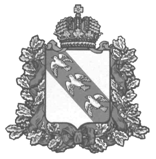 АДМИНИСТРАЦИЯСНАГОСТСКИЙ СЕЛЬСОВЕТАКОРЕНЕВСКОГО РАЙОНА  КУРСКОЙ ОБЛАСТИП  О  С  Т  А  Н  О  В  Л  Е  Н  И  Еот 04 декабря 2023 года №43Курская область, 307431, с.Снагость  О внесении изменений в административный регламент предоставления Администрацией  Снагостского сельсовета Кореневского района Курской области муниципальной услуги    «Предоставление земельных участков, находящихся в муниципальной собственности, расположенных на территории Снагостского сельсовета Кореневского района Курской области, в собственность или аренду на торгах»,  утвержденный постановлением Администрации Снагостского сельсовета Кореневского района Курской области  от 18.02.2019 №14 В соответствии с Федеральным законом от 06.10.2003 № 131-ФЗ «Об общих принципах организации местного самоуправления в Российской Федерации», Федеральным законом от 27.07.2010 № 210-ФЗ «Об организации предоставления государственных и муниципальных услуг», Администрация Снагостского сельсовета Кореневского района  ПОСТАНОВЛЯЕТ:  1. Внести в административный регламент предоставления Администрацией  Снагостского сельсовета Кореневского района Курской области муниципальной услуги    «Предоставление земельных участков, находящихся в муниципальной собственности, расположенных на территории Снагостского сельсовета Кореневского района Курской области, в собственность или аренду на торгах»,  утвержденный постановлением Администрации Снагостского сельсовета Кореневского района Курской области  от 18.02.2019 №14 следующие изменения:1.1. В пункте 2.10.2.1. Регламента:- подпункт 4 изложить в новой редакции:«4) в отношении земельного участка отсутствует информация о возможности подключения (технологического присоединения) объектов капитального строительства к сетям инженерно-технического обеспечения (за исключением сетей электроснабжения), за исключением случаев, если в соответствии с разрешенным использованием земельного участка не предусматривается возможность строительства зданий, сооружений;».- подпункт 13 изложить в новой редакции:«13) земельный участок расположен в границах территории, в отношении которой заключен договор о ее комплексном развитии;».1.2. Пункт 2.15. Регламента дополнить абзацем следующего содержания:«Срок рассмотрения заявок на участие в аукционе не может превышать три рабочих дня с даты окончания срока приема документов.». 1.3. Раздел 3 Регламента дополнить пунктом 3.4.12.1. следующего содержания:«3.4.12.1. В ходе проведения аукциона участники аукциона подают предложения о цене предмета аукциона в соответствии со следующими требованиями:1) предложение о цене предмета аукциона увеличивает текущее максимальное предложение о цене предмета аукциона на величину "шага аукциона";2) участник аукциона не вправе подать предложение о цене предмета аукциона в случае, если текущее максимальное предложение о цене предмета аукциона подано таким участником аукциона.Не допускается заключение договора купли-продажи земельного участка, находящегося в государственной или муниципальной собственности, либо договора аренды такого участка, не соответствующих условиям, предусмотренным извещением о проведении аукциона, а также сведениям, содержащимся в протоколе рассмотрения заявок на участие в аукционе, в случае, если аукцион признан несостоявшимся, или в протоколе о результатах электронного аукциона.».2. Контроль за выполнением настоящего постановления оставляю за собой.                3. Постановление вступает в силу со дня его официального опубликования (обнародования) в установленном порядке. Глава Снагостского сельсоветаКореневского района                                                            Е.В.Бабкина